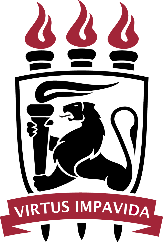 UNIVERSIDADE FEDERAL DE PERNAMBUCOCAMPUS AGRESTENÚCLEO DE TEXTO TEXTOCURSO DE TEXTO TEXTONOME COMPLETO DO (A) AUTOR (A)TÍTULO DO TRABALHO: subtítuloCidade20XXUNIVERSIDADE FEDERAL DE PERNAMBUCOCAMPUS AGRESTENÚCLEO DE TEXTO TEXTOCURSO DE TEXTO TEXTOTÍTULO DO PROJETOTÍTULO DO TRABALHO: subtítuloNOME DO AUTORCidade20XXFOLHA EM BRANCO PARA FICHA CATALOGRÁFICA (ELEMENTO OBRIGATÓRIO) QUE SERÁ ELABORADA ELETRONICAMENTE PELO AUTOR.AGRADECIMENTOSTexto texto texto texto texto texto texto texto texto texto texto texto texto texto texto texto texto texto texto texto texto texto texto texto texto texto texto texto texto texto texto texto texto texto texto texto texto texto texto texto texto texto texto texto texto texto texto texto texto texto texto texto texto texto texto texto texto texto texto texto texto texto texto texto texto texto texto texto texto texto texto texto texto texto texto texto texto texto texto.Texto texto texto texto texto texto texto texto texto texto texto texto texto texto texto texto texto texto texto texto texto texto texto texto texto texto texto texto texto texto texto texto texto texto texto texto texto texto texto texto texto texto texto texto texto texto texto texto texto texto texto texto texto texto texto texto texto texto texto texto texto texto texto texto texto texto texto texto texto texto texto texto texto texto texto texto texto texto texto.[AGRADECIMENTOS é um elemento opcional]RESUMOApresente de forma concisa os pontos relevantes de seu trabalho, de forma que qualquer pessoa consiga ter uma visão rápida e clara de seu conteúdo e conclusões. O resumo é formado por apenas um parágrafo, sem tópicos, contendo entre 150 e 500 palavras. Devem-se evitar fórmulas e equações no resumo, pois, além de ser uma recomendação na NBR 6028 (Resumo), as expressões com caracteres especiais, sobretudo com subscritos ou sobrescritos, geralmente não são lidas adequadamente pelo site do Repositório Digital da UFPE – Attena, onde seu resumo e abstract ficarão disponíveis, o que dificulta também a recuperação pela BDTD Nacional, podendo prejudicar a visibilidade de seu trabalho. Nas palavras-chave indique de 3 a 6 termos que representem o conteúdo do trabalho, preferencialmente escolhidos do vocabulário controlado indicado pela biblioteca setorial de seu centro. Confira aqui e aqui os vocabulários controlados recomendados pela biblioteca de seu centro.Palavras-chave: texto; texto; texto; texto; texto; texto.LISTA DE ILUSTRAÇÕES[LISTAS são elementos opcionais][As ilustrações podem ser quadros, desenhos, figuras, esquemas, fotografias, gráficos e outros. Tabelas não são ilustrações, devendo aparecer em lista própria - LISTA DE TABELAS. Quando necessário, recomenda-se elaborar uma lista própria para cada tipo de ilustração. Ex.: LISTA DE FIGURAS; LISTA DE QUADROS.]LISTA DE TABELAS[LISTAS são elementos opcionais]Para o TEXTO DAS LISTAS ficar organizado, e você conseguir o alinhamento correto, é preciso fazer uma tabela, com 3 colunas, com 1,5 de espaçamento entre linhas.A primeira coluna para a numeração (2 cm), a segunda para os títulos (14 cm) e a terceira para a página (1,5 cm). Caso o título ocupe mais de uma linha, a numeração precisa estar alinhada com o início do título e a paginação com o final do título.Assim que inserir tudo na tabela, basta selecionar a tabela e excluir as linhas.Ex.: Com as linhas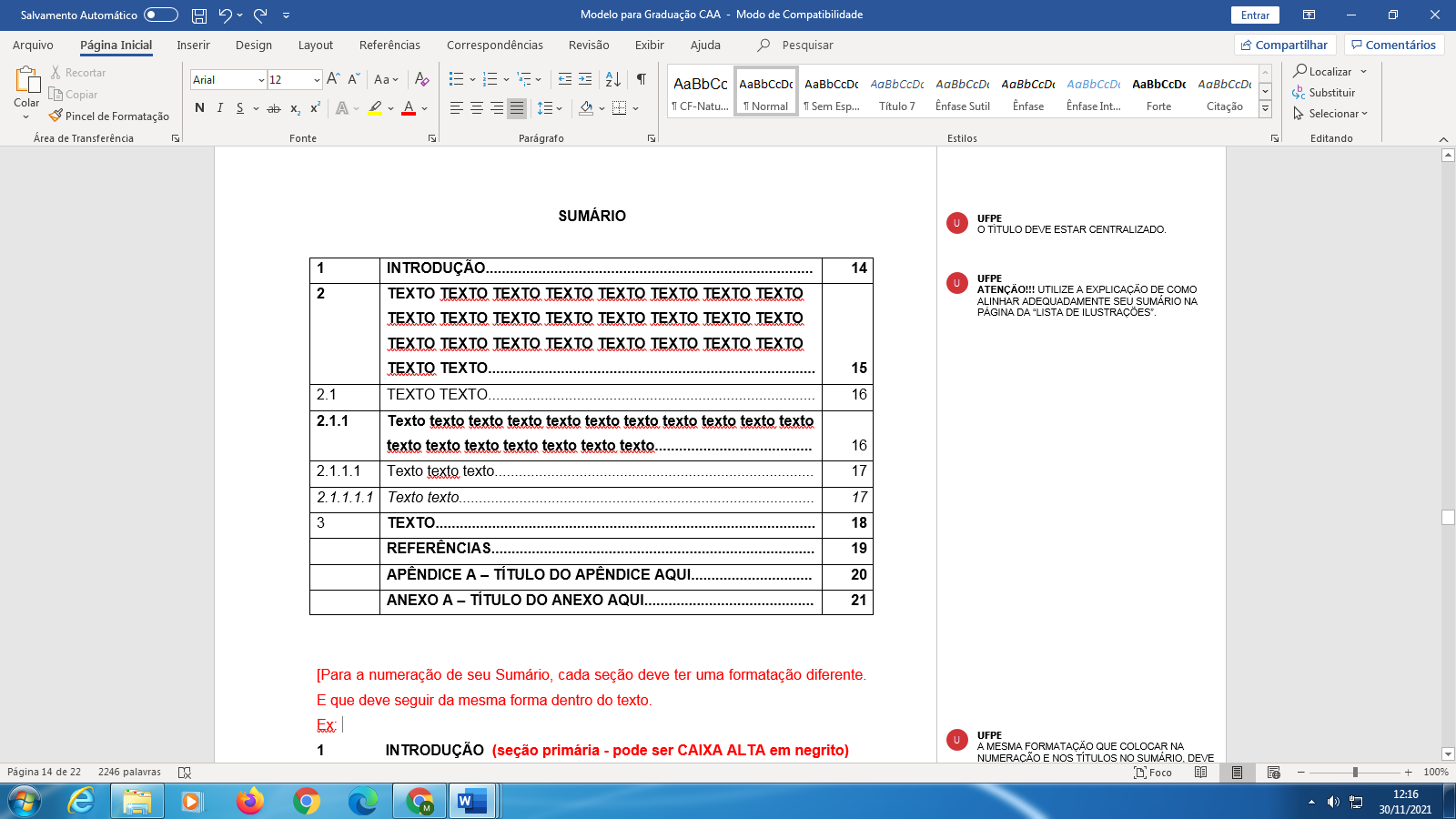 Ex.: Sem as linhas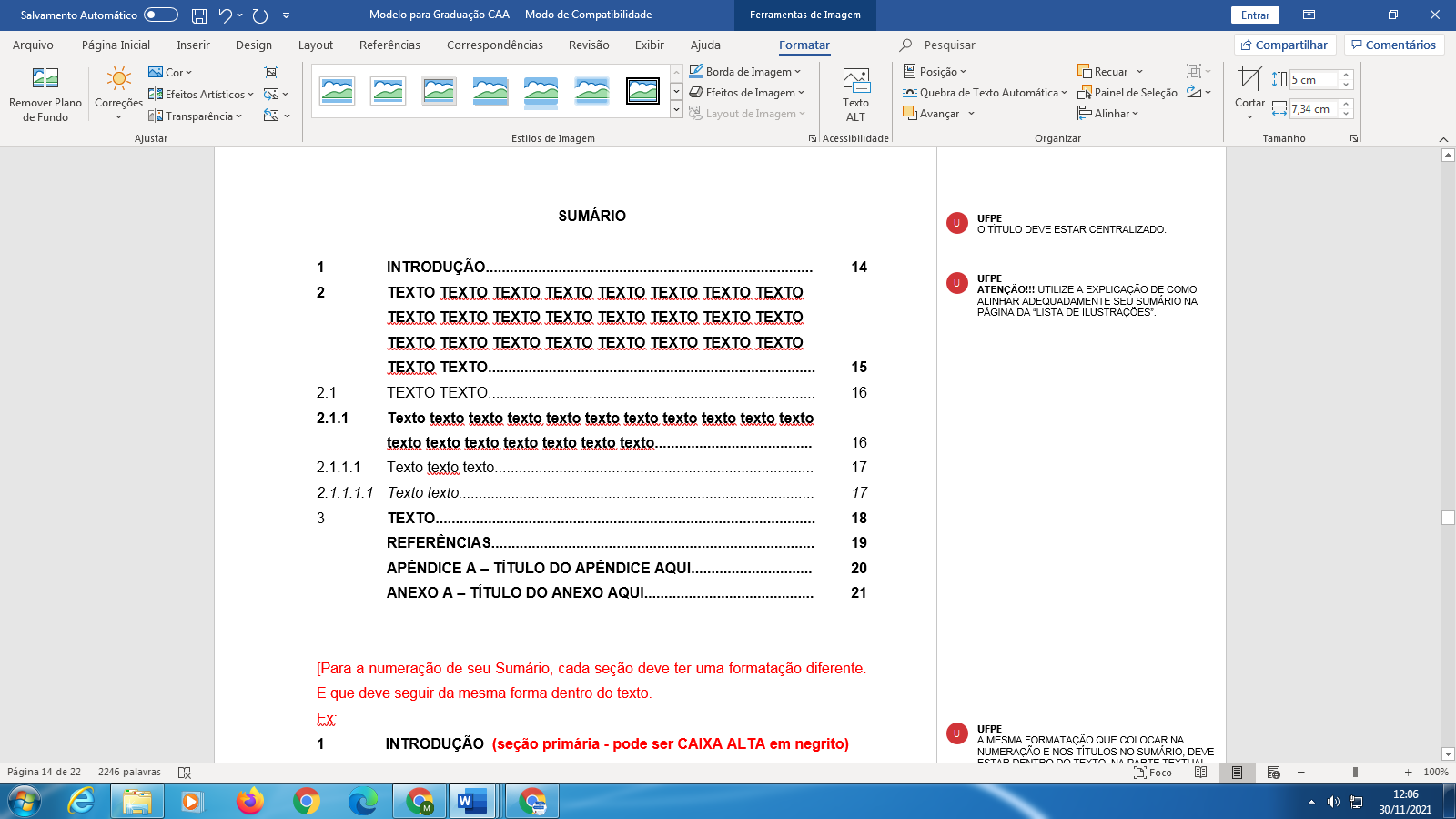 LISTA DE ABREVIATURAS E SIGLASAAA 		Texto texto textoBBB 		Texto texto textoCCC 		Texto texto textoDDD 		Texto texto textoEEE 		Texto texto texto[LISTAS são elementos opcionais][Abreviaturas e siglas aparecem em ordem alfabética]LISTA DE SÍMBOLOSX 		Texto texto textoX 		Texto texto textoX 		Texto texto textoX 		Texto texto textoX 		Texto texto textoX 		Texto texto textoX 		Texto texto texto[LISTAS são elementos opcionais]SUMÁRIO[Para a numeração de seu Sumário, cada seção deve ter uma formatação diferente. E que deve seguir da mesma forma dentro do texto.Ex: 1               INTRODUÇÃO  (seção primária - pode ser CAIXA ALTA em negrito) 1.1            TEXTO               (seção secundária - pode ser CAIXA ALTA normal)1.1.1         Texto                  (seção terciária - pode ser cursiva em negrito)1.1.1.1      Texto                  (seção quaternária - pode ser cursiva normal)1.1.1.1.1   Texto                  (seção quinária - pode ser cursiva em itálico)Para fazer o alinhamento correto do sumário, seguir a explicação que se encontra na LISTA DE TABELAS,]1 INTRODUÇÃO	Texto texto texto texto texto texto texto texto texto texto texto texto texto texto texto texto texto texto texto texto texto texto texto texto texto texto texto texto texto texto texto texto texto.	Texto texto texto texto texto texto texto texto texto texto texto texto texto texto texto texto texto texto texto texto texto texto texto texto texto texto texto texto texto texto texto texto texto.	Texto texto texto texto texto texto texto texto texto texto texto texto texto texto texto texto texto texto texto texto texto texto texto texto texto texto texto texto texto texto texto texto texto.2 TEXTO TEXTO TEXTO TEXTO TEXTO TEXTO TEXTO TEXTO TEXTO TEXTO  TEXTO TEXTO TEXTO TEXTO TEXTO TEXTO TEXTO TEXTO TEXTO TEXTO TEXTO TEXTO TEXTO TEXTO TEXTO TEXTOTexto texto texto texto texto texto texto texto texto texto texto texto texto texto texto texto texto texto texto texto texto texto texto texto texto texto texto texto texto texto texto.Quadro 1 – Texto texto texto textoFonte: A autora (ano).[No corpo do trabalho, tanto nas ilustrações como nas tabelas, a identificação aparece na parte superior. Na parte inferior da ilustração ou tabela indica-se a fonte consultada – obrigatório, mesmo que seja produção de própria autoria conforme exemplo acima.]	Texto texto texto texto texto texto texto texto texto texto texto texto texto texto.Figura 1 – Texto texto texto textoFonte: Uzanne (2014, p. 12).[Ilustrações ou tabelas que não foram produzidas por você devem ter a autoria indicada da mesma maneira que uma citação, conforme exemplo acima, e a fonte deve ser indicada nas Referências.]Texto texto texto texto texto texto texto texto texto texto texto texto texto texto texto texto texto texto texto texto texto texto texto texto.2.1 TEXTO TEXTO	Texto texto texto texto texto texto texto texto texto texto texto texto texto texto texto texto texto texto texto texto texto texto texto texto texto texto texto texto texto.Tabela 1 – Texto texto textoFonte: A autora (ano).	Texto texto texto texto texto texto texto texto texto texto texto texto texto texto texto texto texto texto texto texto texto texto texto texto texto texto texto texto texto.2.1.1 Texto texto texto texto texto texto texto texto texto texto texto texto texto texto texto texto texto texto	Texto texto texto texto texto texto texto texto texto texto texto texto texto texto.Tabela 2 – Texto texto texto texto texto texto texto texto texto texto texto texto texto texto texto texto texto texto texto texto texto texto texto texto textoFonte: A autora (ano).	Texto texto texto texto texto texto texto texto texto texto texto texto texto texto texto texto texto texto texto texto texto texto texto texto texto texto texto texto texto texto texto.2.1.1.1 Texto texto texto	Texto texto texto texto texto texto texto texto texto texto texto texto texto texto texto texto texto texto texto texto texto texto texto texto texto texto texto texto texto. 2.1.1.1.1 Texto texto	Texto texto texto texto texto texto texto texto texto texto texto texto texto.Figura 2 – Texto texto textoFonte: A autora (ano).Texto texto texto texto texto texto texto texto texto texto texto texto texto texto texto texto texto texto texto texto texto texto texto texto texto texto texto texto.3 TEXTO TEXTO	Texto texto texto texto texto texto texto texto texto texto texto texto texto texto texto texto texto texto texto texto texto texto texto texto texto texto texto texto.Gráfico 1 – Texto textoFonte: A autora (ano).	Texto texto texto texto texto texto texto texto texto texto texto texto texto texto texto texto texto texto texto texto texto texto texto texto texto texto texto texto.Figura 3 – Texto textoFonte: A autora (ano).	Texto texto texto texto texto texto texto texto texto texto texto texto texto texto texto texto texto texto texto texto texto texto texto texto texto texto texto texto.Tabela 3 – Texto texto textoFonte: A autora (ano).	Texto texto texto texto texto texto texto texto texto texto texto texto texto texto texto texto texto texto texto texto texto texto texto texto texto texto texto texto.REFERÊNCIASMEIRELES, Cecília. Flor de poemas. Rio de Janeiro: Nova Fronteira, 1983.QUEREMOS saber. Intérprete: Cássia Eller. Compositor: Gilberto Gil. In: Acústico MTV: Cássia Eller. Intérprete: Cássia Eller. São Paulo: Universal Music, 2001. 1 CD, faixa 9.UZANNE, O.The end of books. Adelaide: University of Adelaide, 2014. Disponível em: https://ebooks.adelaide.edu.au/u/uzanne/octave/end/. Acesso em: 20 abr. 2019.[As REFERÊNCIAS devem estar alinhadas à esquerda, com espaçamento simples e separadas umas das outras por um espaço simples.]APÊNDICE A – TEXTO TEXTO TEXTO TEXTO[APÊNDICE é um elemento opcional. O conteúdo dos apêndices deve ter sido elaborado ou adaptado por você.][Os Apêndices são classificados por letras maiúsculas.]ANEXO A – TEXTO TEXTO TEXTO TEXTO	[ANEXO é um elemento opcional. O conteúdo dos anexos deve ter sido elaborado por outra pessoa.][Os Anexos são classificados por letras maiúsculas]FORMULÁRIO DE IDENTIFICAÇÃOFonte: ABNT NBR10719 (2015)NOME COMPLETO DO (A) AUTOR (A)TÍTULO DO TRABALHO: subtítuloTrabalho de Conclusão de Curso apresentado à Coordenação do Curso de XXXXXXXXXX do Campus Agreste da Universidade Federal de Pernambuco – UFPE, na modalidade de relatório científico, como requisito parcial para a obtenção do grau de bacharel/licenciado em XXXXXXX.Aprovado em: XX/XX/20XXBANCA EXAMINADORA____________________________________________Profa. Dra. Texto Texto Texto (Orientadora)Universidade Federal de Pernambuco____________________________________________Prof. Dr. Texto Texto Texto (Examinador Interno)Universidade Federal de Pernambuco____________________________________________Profa. Dra. Texto Texto Texto (Examinadora Interna)Universidade Federal de Pernambuco____________________________________________Prof. Dr. Texto Texto Texto (Examinador Externo)Universidade Texto TextoQuadro 1 –Texto texto texto texto15Figura 1 –Texto texto texto texto15Figura 2 –Texto texto texto17Gráfico 1 –Texto texto18Figura 3 –Texto texto18Tabela 1 –Texto texto texto texto16Tabela 2 –Texto texto texto texto texto texto texto texto texto texto texto texto texto texto texto texto texto texto texto texto texto texto texto texto texto16Tabela 3 –Texto texto texto181INTRODUÇÃO.................................................................................102TEXTO TEXTO TEXTO TEXTO TEXTO TEXTO TEXTO TEXTO TEXTO TEXTO TEXTO TEXTO TEXTO TEXTO TEXTO TEXTO TEXTO TEXTO TEXTO TEXTO TEXTO TEXTO TEXTO TEXTO TEXTO TEXTO.................................................................................102.1TEXTO TEXTO.................................................................................112.1.1Texto texto texto texto texto texto texto texto texto texto texto texto texto texto texto texto texto texto.......................................112.1.1.1Texto texto texto...............................................................................112.1.1.1.1Texto texto........................................................................................123TEXTO..............................................................................................12REFERÊNCIAS................................................................................14APÊNDICE A – TÍTULO DO APÊNDICE AQUI..............................15ANEXO A – TÍTULO DO ANEXO AQUI..........................................16TextoTextoTexto texto textoTexto textoTexto texto textoTexto textoTexto texto textoTexto textoTexto texto textoTexto textoTextoTextoTexto texto000Texto texto000Texto texto000Texto texto000TextoTextoTextoTexto texto000000Texto texto000000Texto texto000000Texto texto000000TextoTextoTextoTexto texto000000Texto texto000000Dados do relatório técnico e/ou científicoDados do relatório técnico e/ou científicoDados do relatório técnico e/ou científicoDados do relatório técnico e/ou científicoTítulo e subtítuloTítulo e subtítuloTítulo e subtítuloClassificação de segurançaTítulo e subtítuloTítulo e subtítuloTítulo e subtítuloNºTipo de relatórioTipo de relatórioTipo de relatórioDataTítulo do projeto/programa/planoTítulo do projeto/programa/planoTítulo do projeto/programa/planoNºAutor(es)Autor(es)Autor(es)Autor(es)Instituição executora e endereço completoInstituição executora e endereço completoInstituição executora e endereço completoInstituição executora e endereço completoInstituição patrocinadora e endereço completoInstituição patrocinadora e endereço completoInstituição patrocinadora e endereço completoInstituição patrocinadora e endereço completoResumoResumoResumoResumoPalavras-chave/descritoresPalavras-chave/descritoresPalavras-chave/descritoresPalavras-chave/descritoresEdiçãoNº de páginasNº do volume/parteNº de classificaçãoISSNISSNTiragemPreçoDistribuidorDistribuidorDistribuidorDistribuidorObservações/notasObservações/notasObservações/notasObservações/notas